BAB IIPELAKSANAAN PROGRAMProgram-Program Yang DilaksanakanProgram – progam yang telah dilaksanakan pada kegiatan PKPM selama satu bulan, 08 Agustus – 08 September 2022 dapat dilihat pada tabel berikut :Tabel 2.1 Program  Yang DilaksanakanTabel 2.1 Dari tabel tersebut menunjukan bahwa terdapat  3 program kerja utama yaitu pelatihan dan pembuatan akun Stroberi Kasir guna memudahkan dalam mengelola keuangan dan transaksi, selain itu juga memberi pelatihan dan pemaparan materi mengenai perhitungan biaya pokok produksi pada UMKM Keranjang Pasar Pak Feri, serta membantu pemilik UMKM dalam proses produksi produk.Waktu kegiatan PKPM dilaksanakan pada tanggal 08 Agustus – 08 September 2022, adapun detail kegiatan yang dilakukan adalah : 				         Tabel 2.2 Waktu Kegiatan PKPMHasil Kegiatan dan Dokumentasi Berikut adalah hasil kegiatan dan dokumentasi PKPM di Desa Gedung Agung, Kecamatan Jati Agung, Lampung Selatan :Hasil Kegiatan Pembuatan Akun Stroberi Kasir Pada UMKM Keranjang Pasar Pak FeriSalah satu indikator kesuksesan sebuah usaha, dapat dilihat dari pelaporan keuangan yang memadai. Dengan adanya laporan keuangan, pemilik usaha akan mengetahui dengan jelas bagaimana kinerja usaha yang dijalaninya, bagiamana perkembangan modalnya, dan apakah kebutuhan persediaan mencukupi atau tidak. Stroberi terdiri dari tiga layanan utama, yakni Stroberi Kasir untuk pengelolaan transaksi dan inventory management, Stroberi Tagihan untuk pengelolaan tagihan, dan Stroberi Order untuk pengelolaan sistem order dan pembayaran. rata-rata pasar masih melakukan transaksi dengan memakai uang tunai (cash) yang rawan dengan berbagai risiko kejahatan, seperti uang palsu hingga perampokan. Stroberi kasir juga berkerja sama dengan bank BRI yang sudah ada di desa tersebut sehingga memudahkan pelayanan dalam transaksi. Untuk itu saya menggunakan aplikasi ini untuk memudahkan pelaku UMKM dalam mengelola keuangan dan memudahkan sisttem transaksinya juga.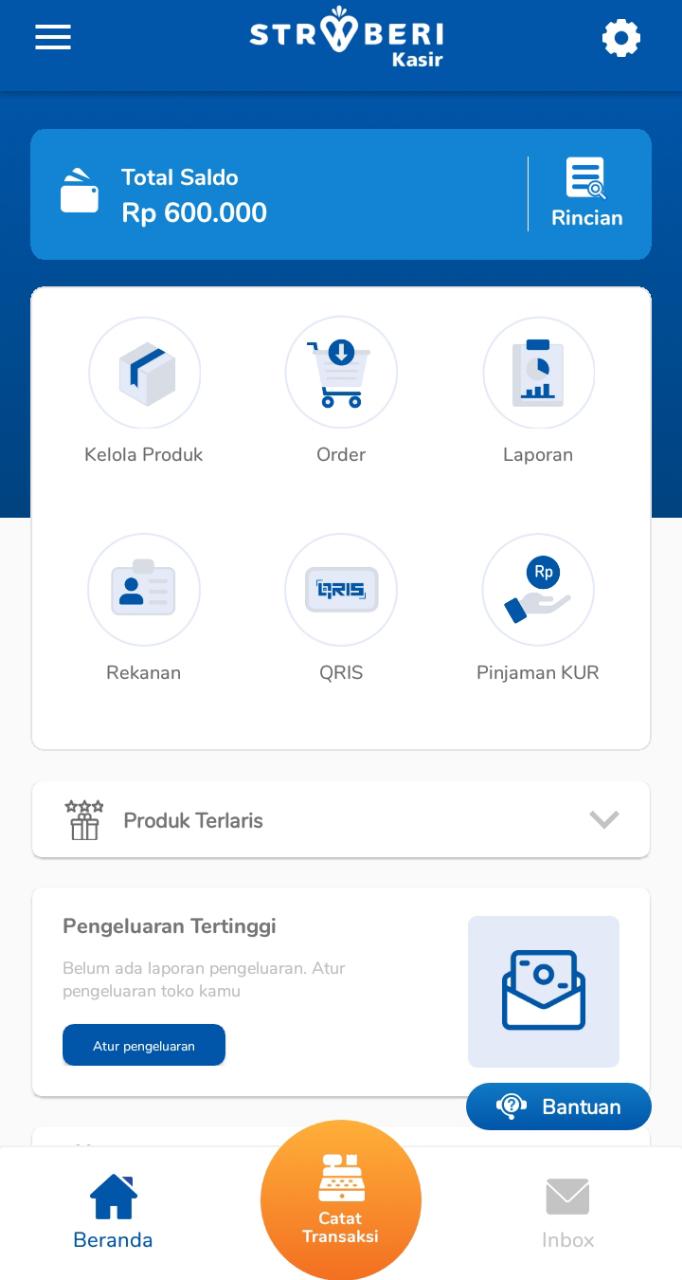 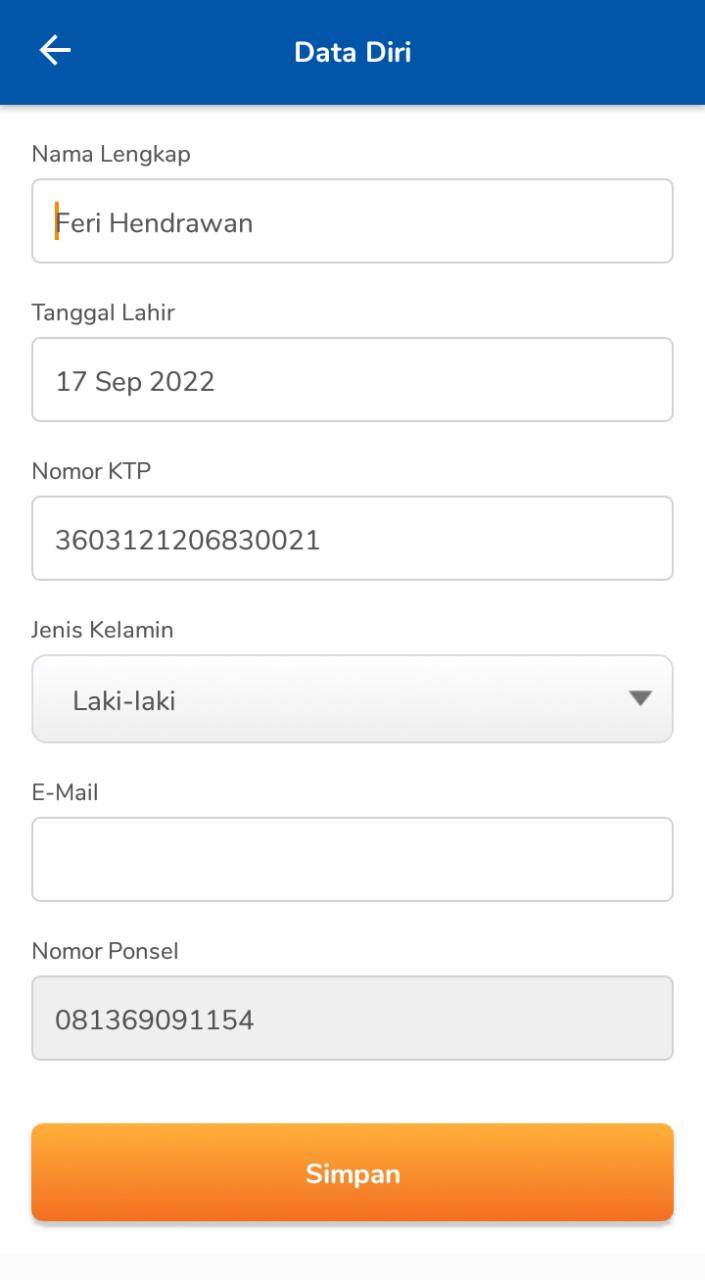 			Gambar 2.1 Tampilan Akun Stroberi Kasir UMKM 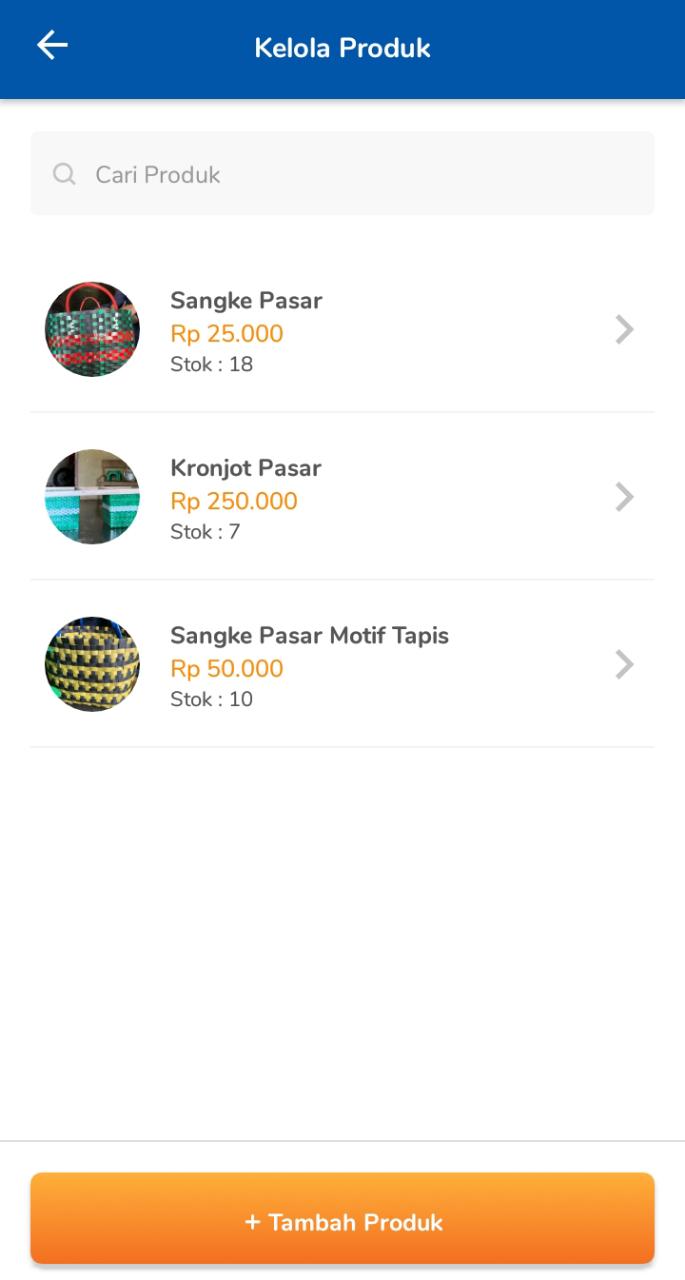    Gambar 2.2 Tampilan Produk UMKM 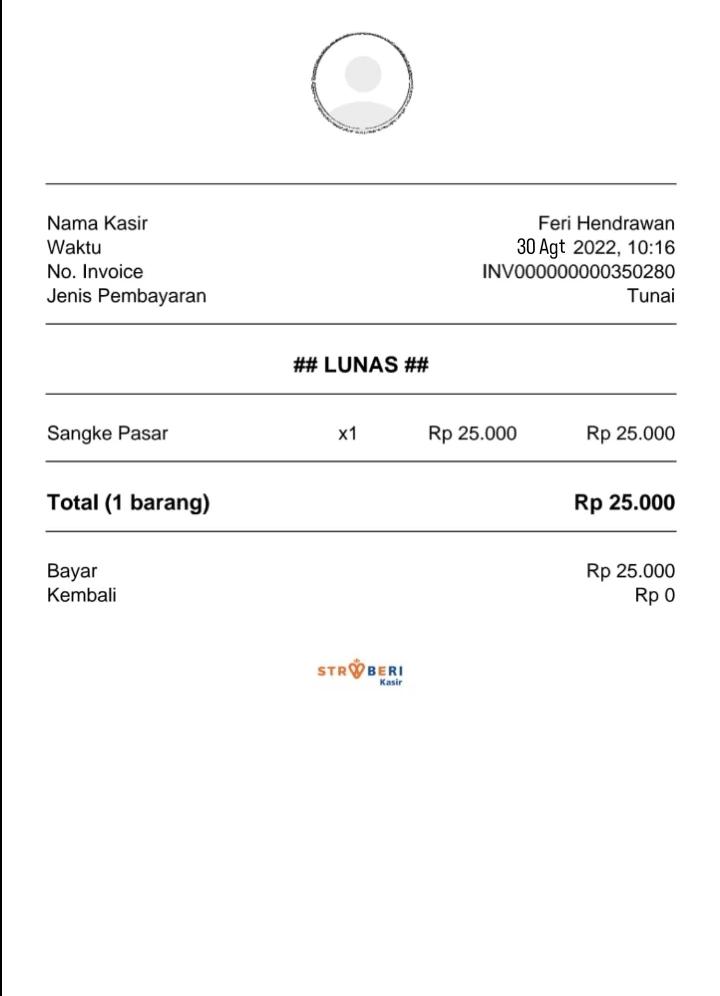 		     Gambar 2.3 Tampilan Transaksi Penjualan 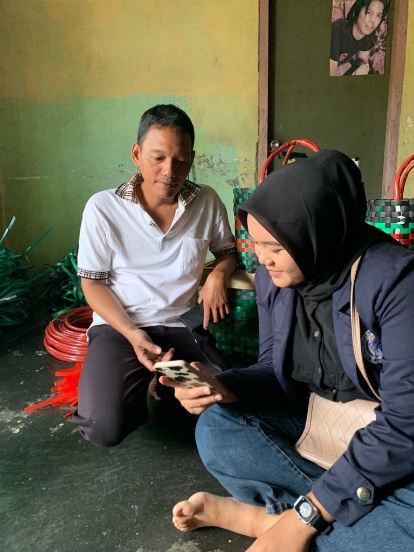 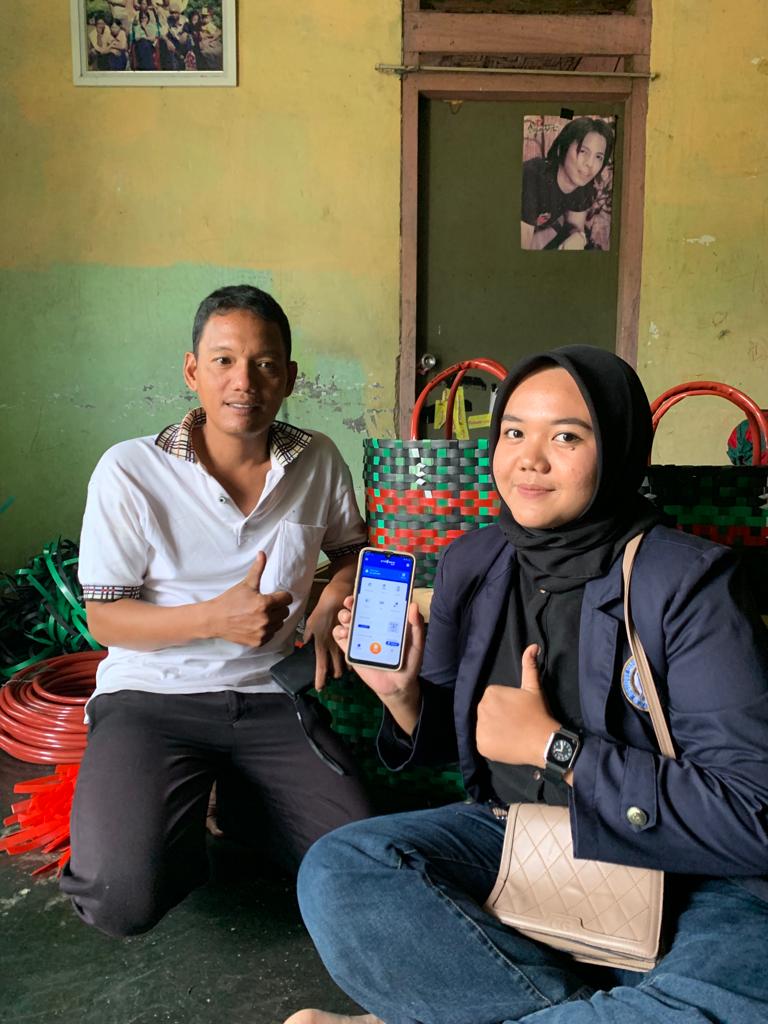 	Gambar 2.4 Pelatihan dan Pembuatan Akun Stroberi KasirPelatihan Menghitung Biaya Produksi UMKM Keranjang Pasar Pak Feri	Biaya produksi adalah biaya yang dikeluarkan perusahaan selama proses manufakturing atau pengelolaan dengan tujuan menghasilkan produk yang siap dipasarkan. Perhitungan biaya produksi ini akan dilakukan mulai dari awal pengolahan, hingga barang jadi atau setengah jadi. Akumulasi pengeluaran yang diperlukan perusahaan untuk bisa memproses bahan baku hingga menjadi produk jadi disebut sebagai biaya produksi.  Cakupan biaya produksi memuat 3 unsur, antara lainBahan bakuTenaga kerja langsungOverhead pabrik.Perhitungan biaya produksi nantinya akan dijadikan sebagai acuan untuk mengetahui nilai dari harga pokok produksi. Ada beberapa tahapan yang perlu dilakukan dalam memperhitungkan biaya produksi ini. Belum adanya perhitungan biaya produksi dalam UMKM Keranjang Pasar Pak Feri membuat pemilik tidak pernah mengetahui berapa biaya yang dikeluarkan untuk memproduksi produknya sehingga penentuan harga hanya di kira-kira sehingga laba yang di dapatkan tidaklah optimal.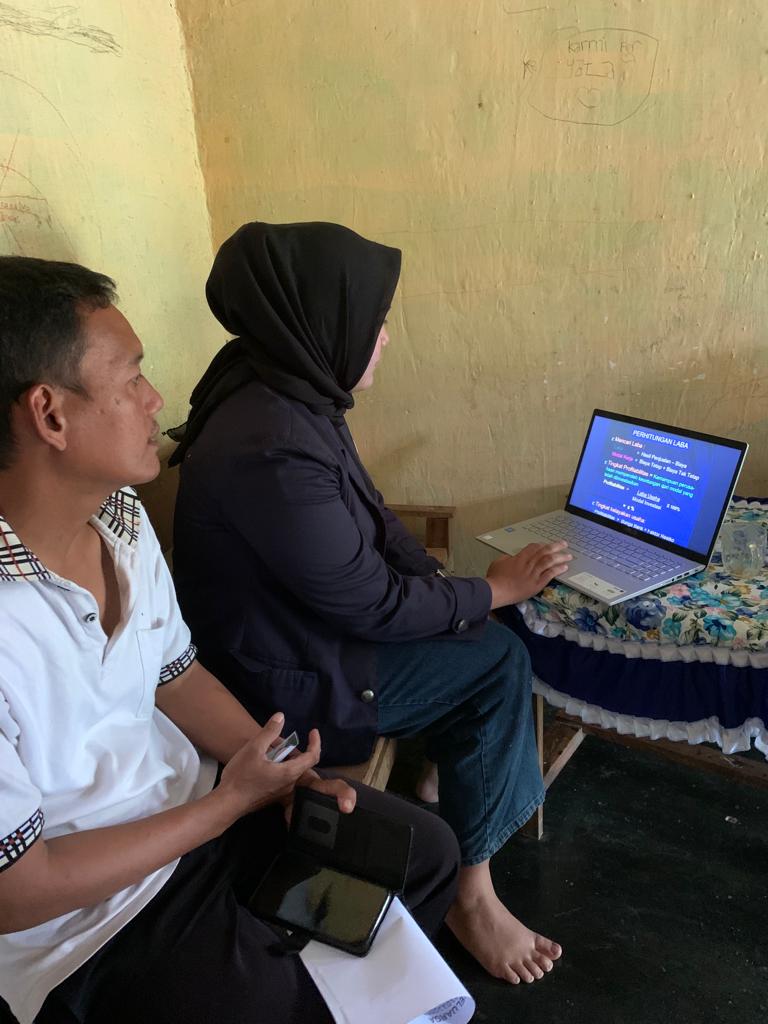             Gambar 2.5 Penerapan Materi Biaya ProduksiBerikut adalah data laporan pengeluaran UMKM Keranjang Pasar Pak Feri.		                   Tabel 2.3 Data Laporan KeuanganBerikut adalah tahapan yang dilakukan untuk memperhitungkan biaya produksi tersebut. Tahap 1. Biaya Bahan BakuBahan baku yang digunakan = saldo awal bahan baku + pembelian bahan baku – saldo akhir bahan = Rp. 100.000 + 450.000 – Rp. 50.000 = Rp. 500.000Tahap 2: Biaya ProduksiBiaya Produksi = bahan baku + biaya pengiriman= Rp. 500.000 + 100.000 = 600.000 Biaya produksi per unit = biaya produksi : total unit = Rp.600.000 : 20 unit = 30.000Tahap 3: Harga Pokok ProduksiHarga Pokok Produksi = total biaya produksi + saldo awal persediaan – saldo akhir=  Rp. 600.000 + Rp. 50.000 - Rp. 25.000 = Rp. 625.000Tahap 4: Harga Pokok PenjualanHarga Pokok Penjualan = Harga pokok produksi + persediaan barang awal – persediaan akhir = Rp. 625.000 + Rp. 1.100.000 – Rp. 450.000 = Rp. 1.275.0Pelatihan Literasi Digital terhadap masyarakat “Pendampingan Orangtua terhadap Anak dalam Berinternet”Kegiatan ini bertujuan untuk memberikan pemahaman kepada Orangtua tentang dampak negatif dari penggunaan gadget dan internet pada anak jika dalam penggunaannya tidak dibatasi. Dalam hal ini tentu saja peran orang tua sangatlah penting. Mereka harus cermat untuk mengawasi tingkah laku anak. Selain itu, para orang tua seharusnya memberikan pemahaman mengenai Literasi Digital. 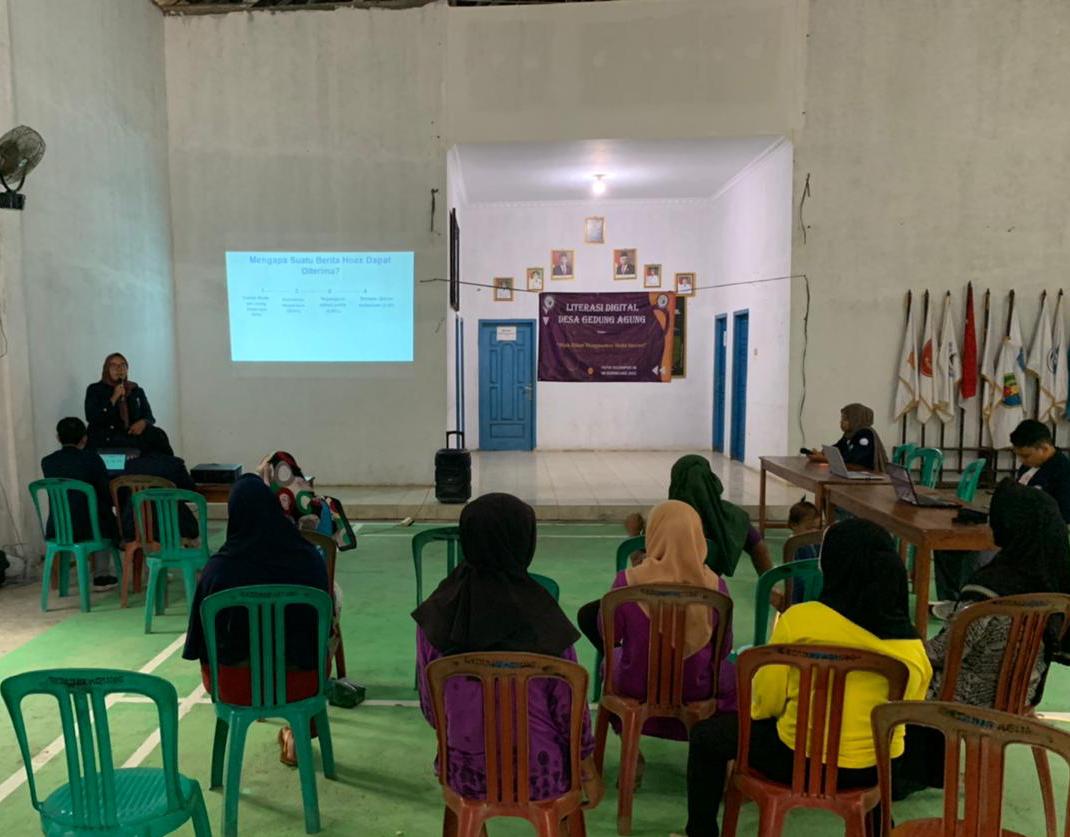 			       Gambar 2.6 Pelatihan Literasi Digital Dokumentasi 		Mengikuti Kegiatan Posyandu Di Dusun 1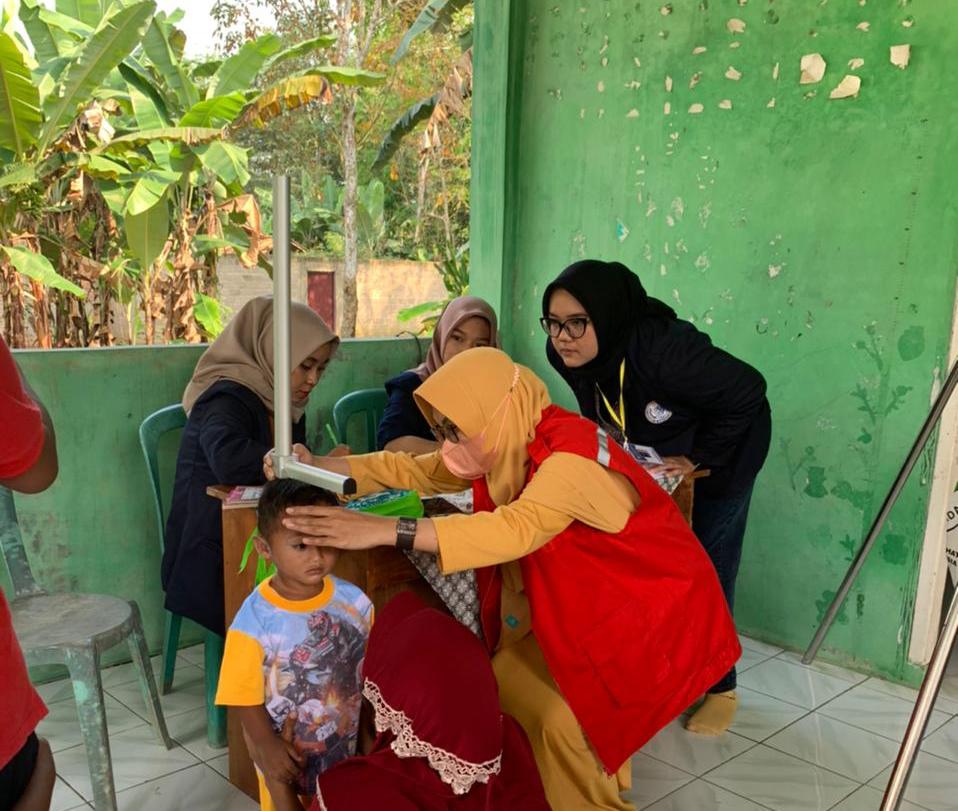 Gambar 2.7Kegiatan ini dilakukan setiap satu bulan sekali, yang ditunjukan untuk masyarakat yang memiliki anak usia 1-4 tahun, agar terhindar dari gizi buruk yang dilakukan oleh pihak posyandu & Mahasiswa IIB Darmajaya.Mengikuti Kegiatan Posyandu Serta Penyuluhan Stunting Untuk Balita Di Dusun 2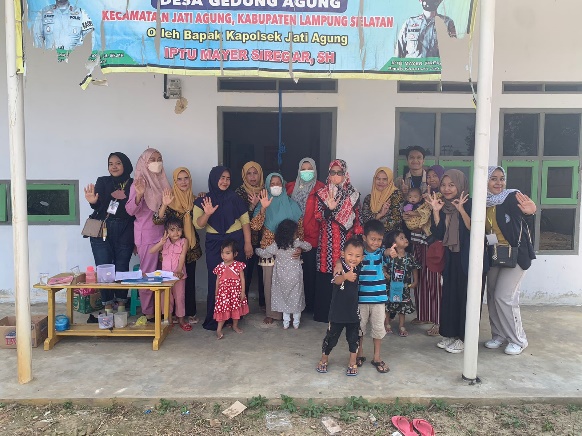 		Gambar 2.8Posyandu serta penyuluhan stunting dusun 2 serta mencari anak yang kurang gizi tujuannya adalah agar tidak ada anak yang gizi buruk di Desa Gedung Agung.Kolaborasi Dengan Komunitas Senyum Nusantara Dalam Kegiatan Pembelajaran Anak Di Desa Gedung Agung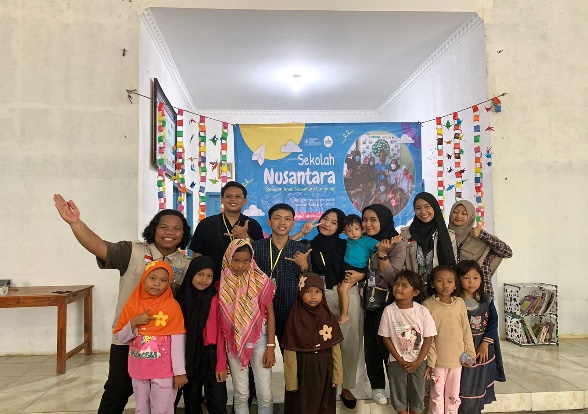 	        Gambar 2.9Kegiatan ini dilakukan setiap seminggu sekali di Desa Gedung Agung yang bertujuan agar anak-anak di desa menjadi pintar & berkembang dalam berhitung dan belajar membaca.  Mengikuti Kegiatan Pengajian Rutin Di Dusun 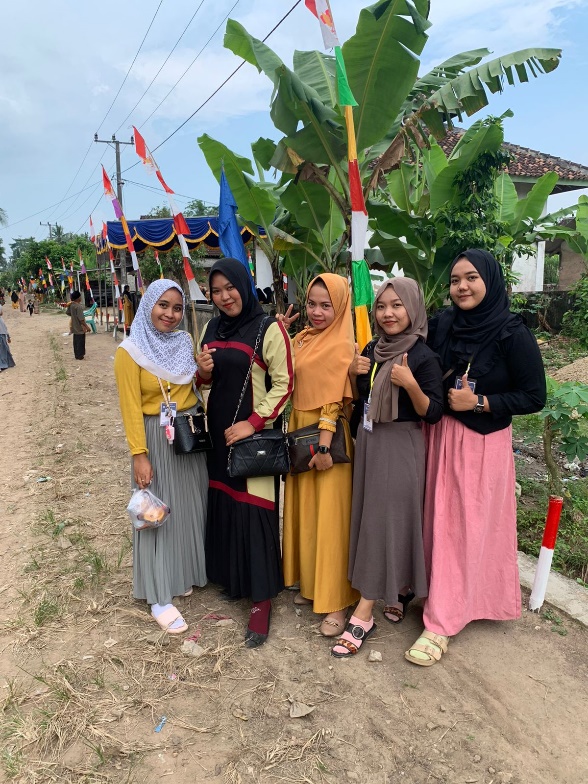 	         Gambar 2.10Pengajian ini rutin dijalanin di Desa Gedung Agung sertiap sebulan sekali di hari kliwon. Koordinasi Ke UMKM Keripik Tempe Mengenai Program Kerja Yang Akan Dilaksanakan Serta Mengikuti Proses Pembuatannya 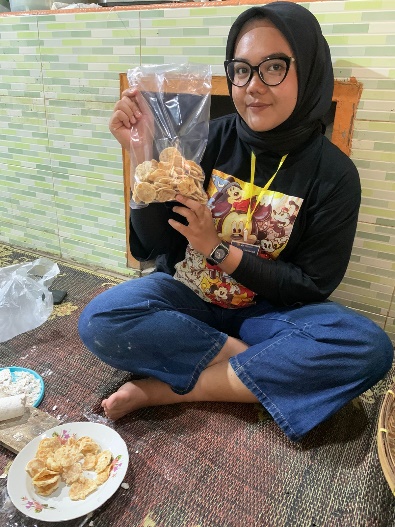 	Gambar 2.11Kegiatan membantu proses produksi suatu UMKM Kripik tempe di Desa Gedung Agung, ini merupaka proses pemngemasan produk. Berpartisipasi Dalam Kepanitian Kegiatan Lomba Voli Antar Dusun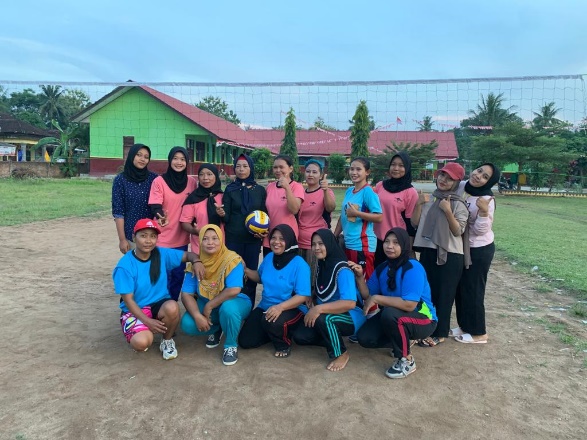 			Gambar 2.12Kegiatan ini dilakukan untuk lomba 17 an dan dijalankan oleh ibu-ibu desa Gedung AgungBerpartisipasi Dalam Upacara HUT RI Serta Kepanitian Kegiatan Lomba HUT RI Di Desa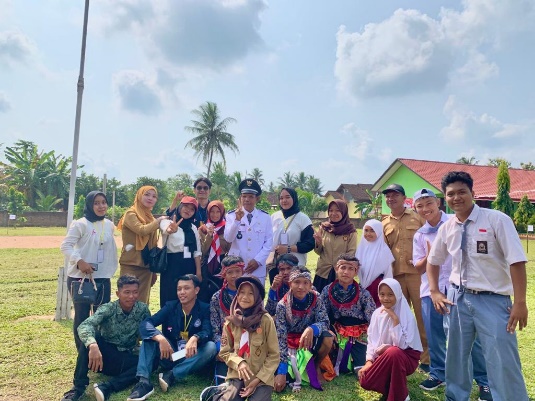 	Gambar 2.13Kegiatan upacara serta lomba 17 Agustus ini dilakukan di lapangan SDN 01 Gedung agung yang diikuti perangkat desa Gedung agung, siswa SD serta mahasiswa IIB Darmajaya.Berpartisipasi Kegiatan Posyandu Serta Penyuluhan Stunting Pada Balita Di Dusun 3, 4 Dan 7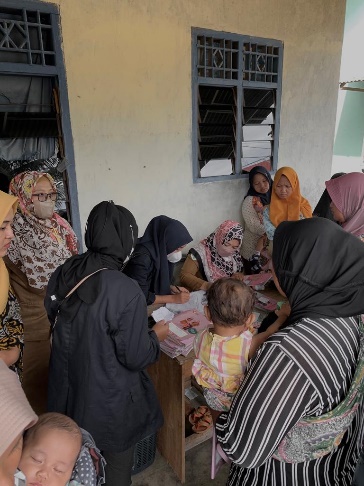 Gambar 2.14Kegiatan posyandu rutin yang dilaksanakan oleh dusun 3,4, dan 7 ini dilakukan  disalah satu rumah warga. Melakukan Gotong Royong Di Lingkungan Sekitar SDN 1 Gedung Agung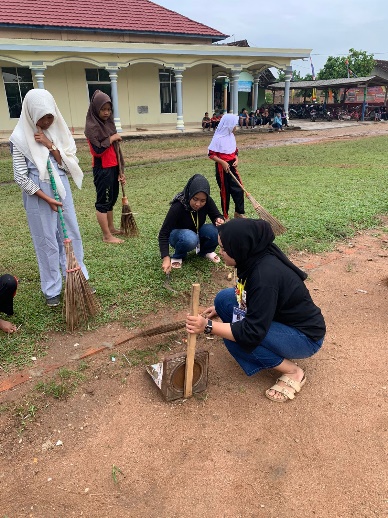 			      Gambar 2.15Kegiatan gotong royong ini dilakukan untuk membersihkan lingkungan SDN untuk kegiatan 17 an di lingkungan tersebut.Mengikuti Kegiatan Posyandu Lansia Di Kantor Desa Gedung Agung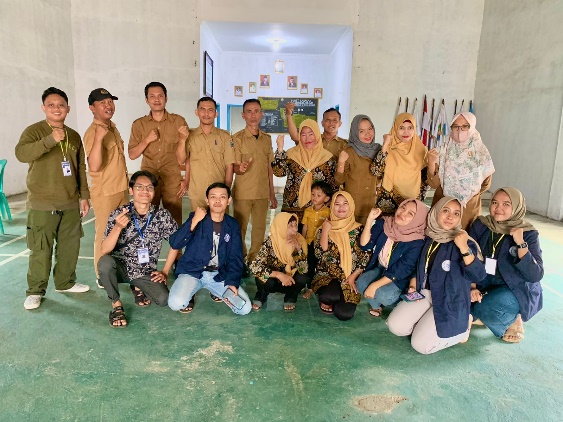 	Gambar 2.16Kegiatan ini yang bertujuan agar lansia yang ada di desa Gedung agung mendapatkan pemeriksaan gratis serta pengobatan gratis bagi lansia yang sedang sakit.Memberikan Pembelajaran Mengenai “Mengenal Kebudayaan Indonesia” Di SDN Gedung Agung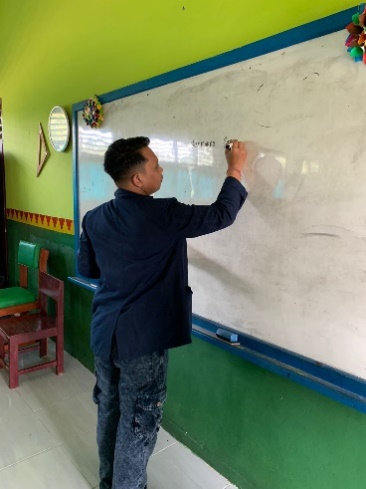          Gambar 2.17 Mengikuti proses pembelajaran di SDN 01 Gedung agung yang dilakukan pada hari rabu dengan materi pembelajaran seni & budaya.Mengikuti Kegiatan Pembagian BLT Di Kantor Desa Gedung Agung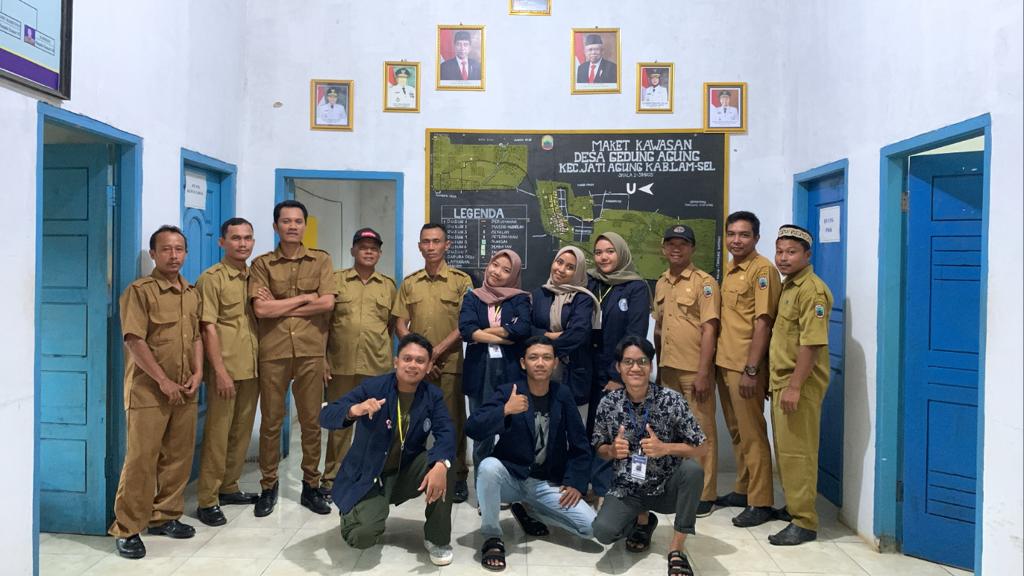 		Gambar 2.18Kegiatan ini membantu BLT untuk warga desa Gedung Agung serta membantu Aparat Desa Berpartisipasi Dalam Senam Sehat Serta Memberikan Edukasi Hidup Sehat Kepada Siswa/I Di SDN Gedung Agung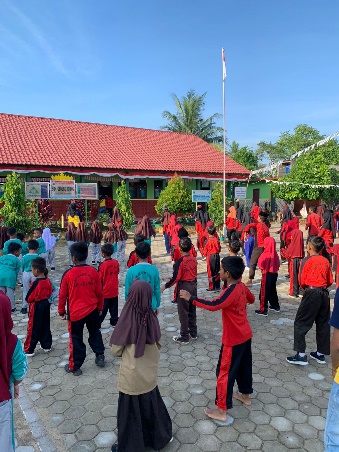 Gambar 2.19Kegiatan ini adalah kegiatan rutin di SDN Gedung Agung. Kami juga memberikan games edukasi untuk murid. Berkerjasama Dengan  Karang Taruna Desa Dalam Menyiapkan Malam Puncak HUT RI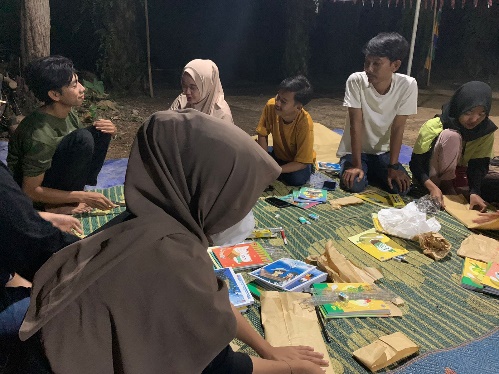       Gambar 2.20Kegiatan ini membantu menyiapkan Persipan malam HUT RI bersama warga dusun 2Melakukan Diskusi Dengan Pemilik UMKM Kerajinan Keranjang Pasar Pak Feri Serta Mengikuti Proses Pembuatan Sangkek 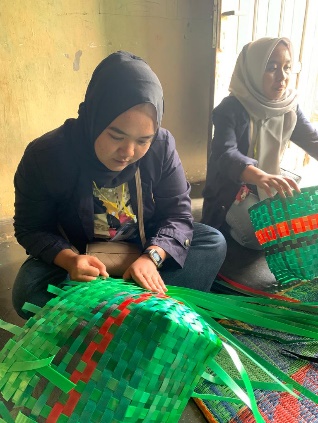 Gambar 2.21Diskusi tentang semua umkm yang belau miliki dan minta izin untuk kami membantu pemperkenalkan usha sangkek pak feri serta membantu proses produksi. Melakukan Pelatihan Dalam Penerapan Mengenai Biaya Produksi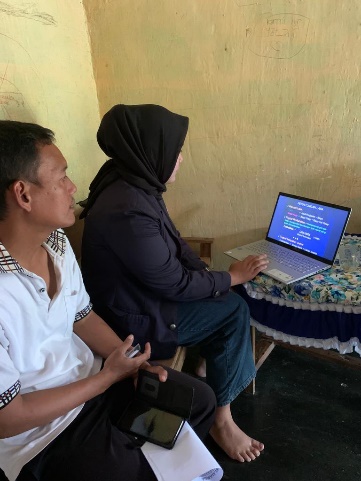 Gambar 2.22Pelatihan ini bertujuan untuk membantu UMKM memahami perhiungan tentang Biaya Yang Dikeluarkannya Dalam Memproduksi Melakukan Pelatihan Aplikasi Stroberi Kasir 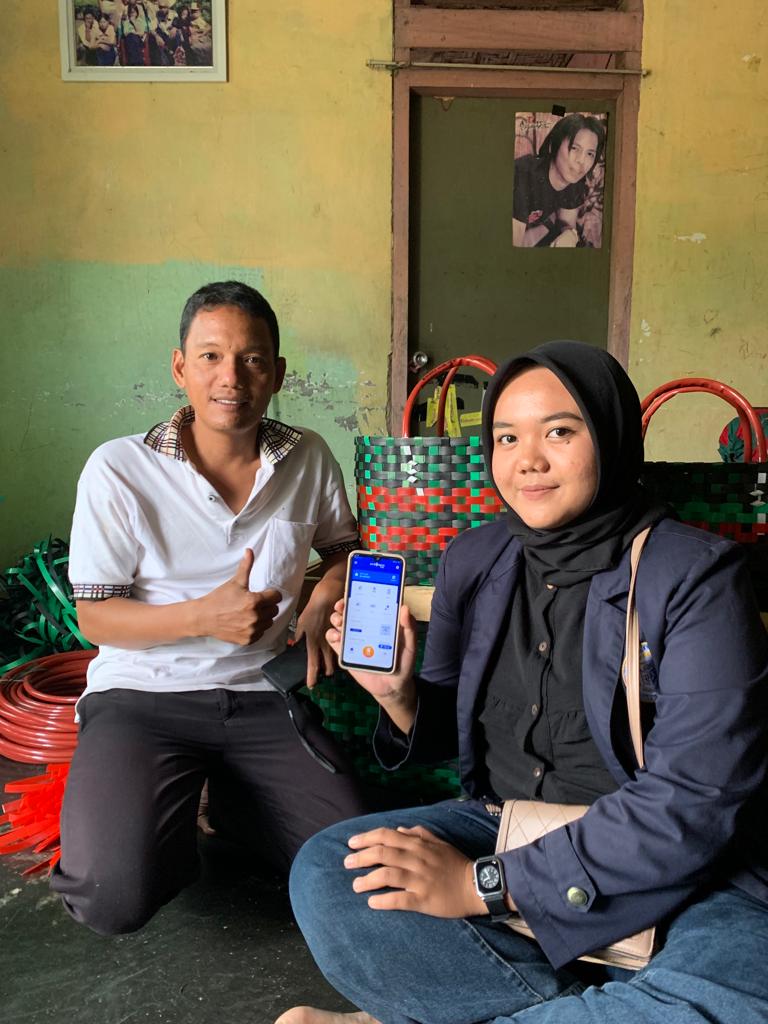 	        Gambar 2.23Pelatihan ini dilakukan untuk membantu UMKM mengelola keuangan secara digital Pemaparan Materi Tentang Cyberbullying Di SDN 1 Gedung Agung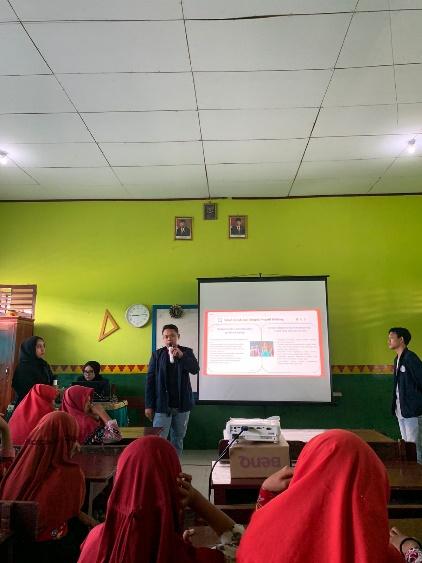 	      Gambar 2.24	Pemaparan materi ini diberikan oleh siswa/I kelas 6 SDN Gedung Agung Penyerahan Banner, Logo Ke UMKM Kerajinan Keranjang Pasar Pak Feri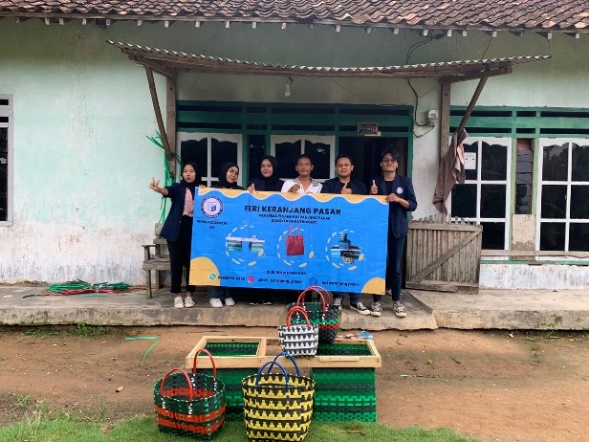           Gambar 2.25Kegiatan ini dilakukan untuk membantu UMKM memasarkan produk UMKM nya.Perpisahan Dan Pemberian Cenderamata Kepada Sdn Gedung Agung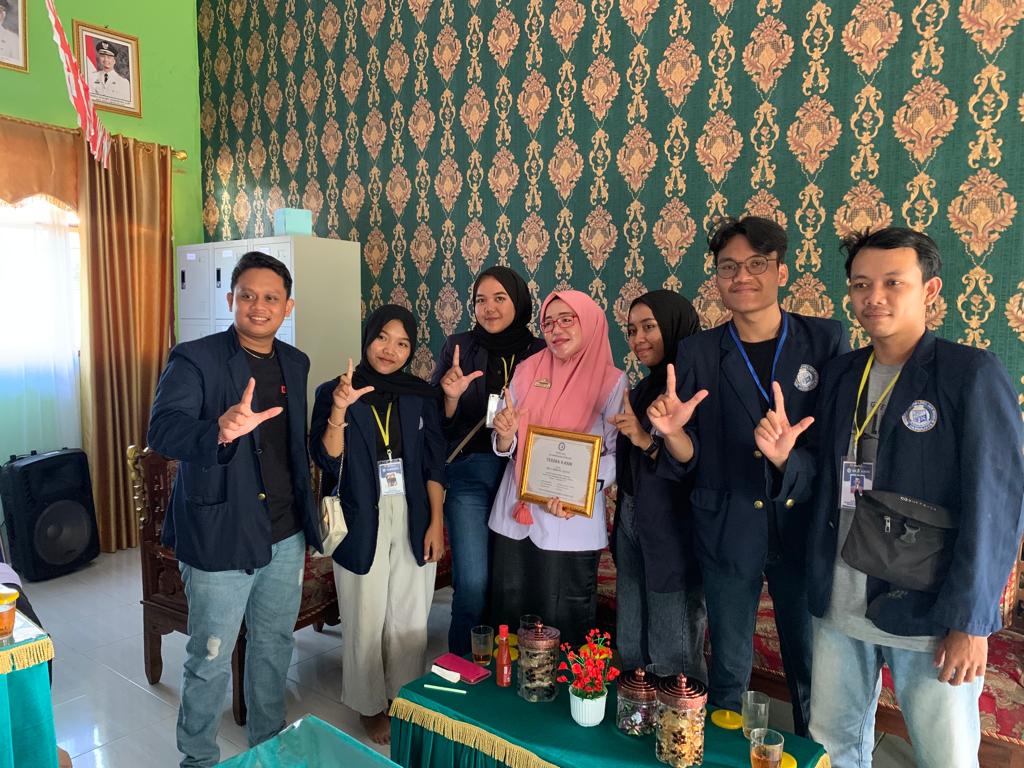 Gambar 2.26Pemberian cendramata diberikan sebagai tanda terima kasih untuk SDN 1 Gedung Agung karna telah memberikan izin untuk membantu pembelajaran disini. Pelatihan Literasi Digital Terhadap Masyarakat “Bijak Dalam Menggunakan Media Internet”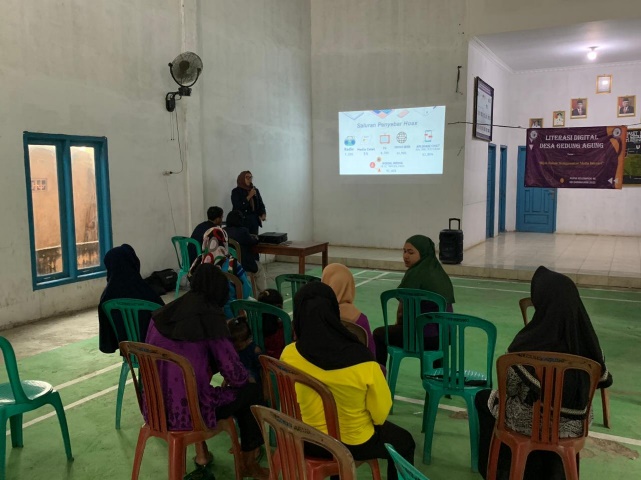 		Gambar 2.27Pelatihan ini diberikan agar masyarakan paham tentang bahaya Cyberbullying dan Hoax. Pengecatan Gapura Desa Sebagai Bentuk Kenang-Kenangan Mahasiswa PKPM Kepada Desa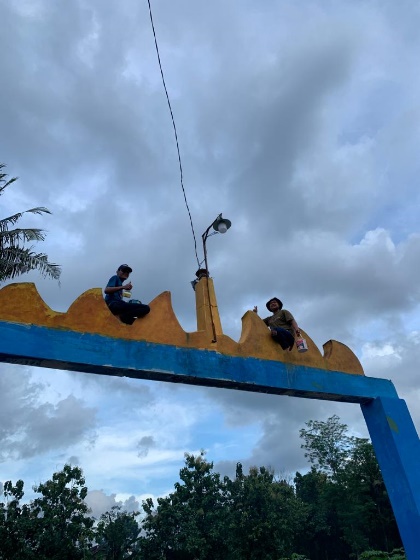 	     Gambar 2.28Pengecetan gapura dilakukan sebagai bentuk apresiasi untuk desa dan kenang-kenangan dari Mahasiswa PKPM Melakukan Pengecatan Lapangan Bulutangkis Di Kantor Desa Gedung Agung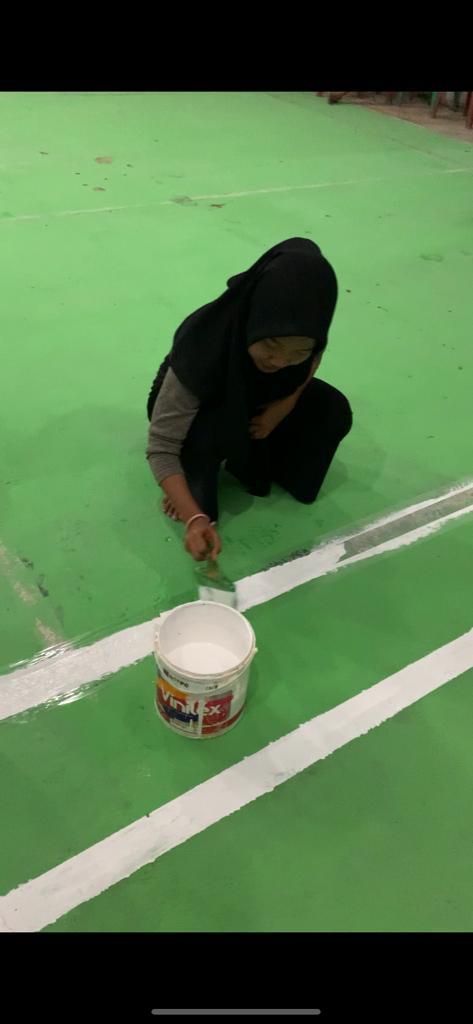         Gambar 2.29Pengecetan gapura dilakukan sebagai bentuk apresiasi untuk desa dan kenang-kenangan dari Mahasiswa PKPM Perpisahan Dengan Aparatur Desa Dan Masyarakat Desa Gedung Agung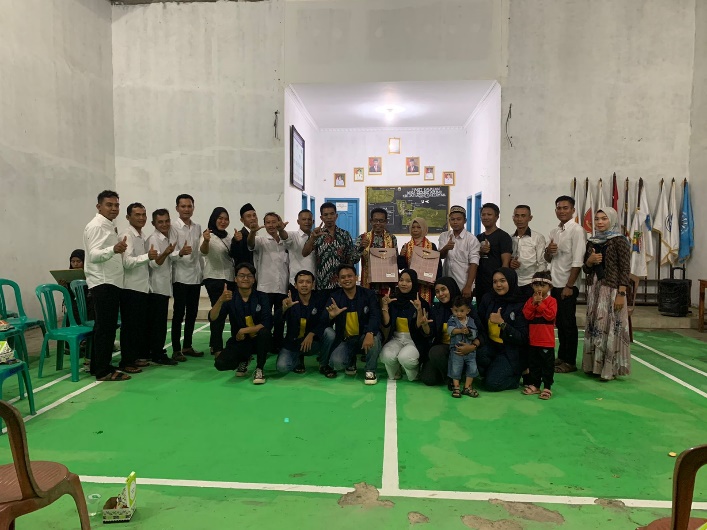 		Gambar 2.32Perpisahan dengan aparat desa dan masyarakat Gedung Agung dan pemberian cendramata untuk aparat desa serta warga. Dampak KegiatanDampak Kegiatan Dari berbagai macam program kegiatan PKPM ini memiliki dampak tersendiri baik untuk masyarakat dan UMKM yang saya bantu untuk berkembang lebih baik lagi. Dampak kegiatan PKPM Untuk MasyarakatBeberapa kegiatan telah dilakukan sebagai bentuk program kerja dalam Program Pengabdian Masyarakat ini yang memiliki dampak terhadap masyarakat sekitar seperti mulai memperhatikan stunting, Pendidikan, UMKM yang ada di desa.Dampak Kegiatan PKPM Untuk UMKM Keranjang Pasar Pak Feri Kegiatan PKPM ini memiliki dampak tersendiri terhadap UMKM, saya mengajarkan tengtang perhitungan biaya produksi yang sangat berguna untuk mengetahui lebih rinci biaya-biaya yang dikeluarkan dan keuntungan disetiap produknya agar lebih terstruktur. Saya membuatkan UMKM  akun stroberi kasir sebagai media penjualan serta pembukuan secara digital.Dampak Kegiatan PKPM Mengenai Pelatihan Literasi DigitalPenggunaan digital memanglah baik untuk kehidupan zaman sekarang ini. Menggunakan digital dengan bijak dan mengetahui apa saja yang perlu diperhatikan dalam menggunakan media digital membuat pengguna akan nyaman dan aman saat sedang menggunakannya dan juga tidak terjadi resiko yang menimbulkan kerugian pengguna. NoRencanaTujuan1.Pelatihan dan Pembuatan Akun Stroberi Kasir pada UMKM Keranjang Pasar Pak FeriMemudahkan pelaku UMKM dalam mengelola keuangan dan memudahkan sistem transaksinya juga.2.Pelatihan Menghitung Biaya Produksi UMKM Keranjang Pasar Pak FeriAgar UMKM tau secara rinci biaya produksi, mulai dari bahan baku hingga biaya tak terduga lainnya.3.Pelatihan Literasi Digital “Pendampingan orang tua terhadap anak dalam berinternet”Memberikan pemahaman tentang dampak negatif dari penggunaan gadget dan internet pada anakNoHari/TanggalProgram Kerja/Kegiatan1Senin, 08 Agustus 2022Pelepasan Mahasiswa/I PKPM Dan Penyerahan Oleh DPL Kepada Aparat Desa2Selasa, 09 Agustus 2022Koordinasi Ke Dusun-Dusun Terkait Program Kerja Yang Akan Dilaksanakan3Rabu, 10 Agustus 2022Mengikuti Kegiatan Persiapan HUT RI Dan Mengunjungi UMKM Sulam Usus4Kamis, 11 Agustus 2022Mengikuti Kegiatan Posyandu Di Dusun 15Jumat, 12 Agustus 2022Mengikuti Kegiatan Posyandu Serta Penyuluhan Stunting Untuk Balita Di Dusun 2 6Sabtu, 13 Agustus 2022Berpartisipasi Dalam Kepanitiaan Kegiatan HUT RI Di Dusun 7 Dan Mengikuti Acara Family Gathering Dusun 7 7Minggu, 14 Agustus 2022Kolaborasi Dengan Komunitas Senyum Nusantara Dalam Kegiatan Pembelajaran Anak Di Desa Gedung Agung8Senin, 15 Agustus 2022Memberiakan Pelatihan Mengenai Administrasi Di Balai Desa Serta Mengikuti Pengajian Rutin Di Dusun 1 9Selasa, 16 Agustus 2022Koordiinasi Ke UMKM Keripik Tempe Mengenai Program Kerja Yang Akan Dilaksanakan Dan Berpartisipasi Dalam Kegiatan Lomba Voli Antar Dusun10Rabu, 17 Agustus 2022Berpartisipasi Dalam Upacara HUT RI Serta Kepanitiaan Dalam Kegiatan Lomba HUT RI Di Desa11Kamis, 18 Agustus 2022Berpartisipasi Kegiatan Posyandu Serta Penyuluhan Stunting Pada Balita Di Dusun 3, 4 Dan 712Jumat, 19 Agustus 2022Melakukan Gotong Royong Di Lingkungan Sekitar SDN 1 Gedung Agung 13Sabtu, 20 Agustus 2022Mengikuti Proses Produksi UMKM Keripik Tempe Guna Mengetahui Anggaran Biaya Produksi UMKM Tersebut 14Minggu, 21 Agustus 2022Berpartisipasi Kepanitiaan Kegiatan Lomba HUT R1 Masyarakat Dusun 7 15Senin, 22 Agustus 2022Memberikan Materi Pembelajaran Mengenai Menabung Di Usia Dini Pada PAUD Ammara Desa Gedung Agung 16Selasa, 23 Agustus 2022Mengikuti Kegiatan Posyandu  Lansia Di Kantor Desa Gedung Agung17Rabu, 24 Agustus 2022Memberikan Pembelajaran Mengenai Mengenal “Kebudayaan Indonesia” Di SDN Gedung Agung18Kamis, 25 Agustus 2022Mengikuti Kegiatan Pembagian BLT Di Kantor Desa Gedung Agung19Jumat, 26 Agustus 2022Berpartisipasi Dalam Senam Sehat Serta Memberikan Edukasi Tentang Hidup Sehat Kepada Siswa/I Di SDN 20Sabtu, 27 Agustus 2022Berkerja Sama Dengan Karang Taruna Dalam Menyiapkan Malam Puncak HUT R121Minggu, 28 Agustus 2022Melakukan Diskusi Dengan Pemilik UMKM Kerajinan Keranjang Pasar Pak Feri Guna Mengetahui Perkembangan UMKM 22Senin, 29 Agustus 2022Melakukan Pelatihan Dan Pembuatan Akun Stroberi Kasir23Selasa, 30 Agustus 2022Pelatihan Mengenai Biaya Produksi UMKM Keranjang Pasar Pak Feri24Rabu, 31 Agustus 2022Pemaparan Materi Tentang Cyberbullying Di SDN Gedung Agung 25Kamis, 01 September 2022Penyerahan Banner, Logo Ke UMKM Kerajinan Keranjang Pasar Pak Feri26Jumat, 02 September 2022Perpisahan Dan Pemberian Cenderamata Kepada SDN Gedung Agung27Sabtu, 03 September 2022Pelatihan Literasi Digital Terhadap Masyarakat “Bijak Dalam Menggunakan Media Internet”28Minggu, 04 September 2022Gotong Royong Membersihkan Lingkungan Sekitar Aliran Sungai Dan Jembatan Di Dusun 129Senin, 05 September 2022Mengikui Rapat Kerja Bulanan Desa Dan Melakukan Pengecetan Gapura Sebagai Bentuk Kenang-Kenangan Mahasiswa PKPM Kepada Desa30Selasa, 06 September 2022Melakukan Pengecatan Lapangan Bulutangkis Di Kantor Desa Gedung Agung31Rabu, 07 September 2022Perpisahan Dengan Aparatur Desa Dan Masyarakat Desa Gedung Agung32Kamis, 08 September 2022Penarikan Mahasiswa/I Dari Desa Serta Presentasi Hasil Kegiatan PKPM Di Kantor Kecamatan Jati AgungKeteranganJumlahPersediaan Bahan BakuRp. 100.000Bahan Baku Setengah JadiRp. 50.000Barang Siap DijualRp. 1.100.000Pembelian Persediaan Bahan BakuRp. 450.000Biaya Pengiriman Rp. 100.000Sisa Penggunaan Bahan BakuRp. 50.000Sisa Bahan Setengah JadiRp. 25.000